Booklist for 2nd Class         2022-2023MathsBusy at Maths 2nd Class                              FallonMental Maths 2nd Class                               Prim EdTime for Tables (you already have this)       Edco                                 Spellings & PhonicsJust Phonics 2nd Class                             educate.ie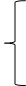 My Spelling BookletGaeilgeAbair Liom 2                                                FolensSecond EditionLéigh sa Bhaile B                                          FallonEnglishOn The Move                                                FallonPortfolio Book  (Not the reader)                      SESEExplore With Me 2nd Class                         EdcoHandwriting   Just Handwriting 2nd Class                       educate.ie   Practice Copy   Pre-Cursive Handwriting ProgrammeR.E.Grow in Love 1st Class                                   VeritasDictionaryMy Personal Wordbook                                  Prim Ed(You already have this)MusicInto Music Digital Version –(€4 included in Subscription Fee)The above books are needed for your child in Second Class 2022-2023. It may be advisable to purchase/order these early as they tend to sell out quickly and may need to be ordered in by bookshops. Copies needed are listed on the back of your child’s report.Use of text books/ photocopied sheets/ art material/Music   -   €54The €54 subscription can be paid through the online payment link which will be sent to you. Payment can be made by instalments if you wish over the summer.  Books may be purchased locally in Eason’s Monaghan ( 81344) or www.schoolofficesupplies.ieHope you all have a safe and enjoyable Summer. Looking forward to teaching you in September. Mrs CassidyThe above books are needed for your child in Second Class 2022-2023. It may be advisable to purchase/order these early as they tend to sell out quickly and may need to be ordered in by bookshops. Copies needed are listed on the back of your child’s report.Use of text books/ photocopied sheets/ art material/Music   -   €54The €54 subscription can be paid through the online payment link which will be sent to you. Payment can be made by instalments if you wish over the summer.  Books may be purchased locally in Eason’s Monaghan ( 81344) or www.schoolofficesupplies.ieHope you all have a safe and enjoyable Summer. Looking forward to teaching you in September. Mrs Cassidy